ТЕХНОЛОГИЧЕСКАЯ КАРТА УРОКА  алгебры в  10  классе1 февраля 2016 годаПриложение к плану-конспекту урокаПравила дифференцирования частного, степени Приложение №1ПЕРЕЧЕНЬ ИСПОЛЬЗУЕМЫХ НА ДАННОМ УРОКЕ ЭОРОткрытый урок был проведён в ГБОУ СОШ с. Новый Сарбай  1.02.2016 г. в рамках проведения методической декады МО «Поиск».Директор    ГБОУ СОШ с. Новый Сарбай                                Важова С.М.ФИО учителя, название ОО: Миненкова Наталья ЮрьевнаГБОУ СОШ с. Новый Сарбай м. р. Кинельский Самарской обл.ФИО учителя, название ОО: Миненкова Наталья ЮрьевнаГБОУ СОШ с. Новый Сарбай м. р. Кинельский Самарской обл.ФИО учителя, название ОО: Миненкова Наталья ЮрьевнаГБОУ СОШ с. Новый Сарбай м. р. Кинельский Самарской обл.Целевой компонентТема урока:Правила вычисления производных. Правила дифференцирования частного, степени (4-й  из 6)Целевой компонентОбразовательная цельовладение правилами дифференцирования частного, степени и методами применения правил дифференцирования к решению математических упражнений; Целевой компонентПланируемые образовательные результатыПо окончании изучения темы ученик:ЛР:умеет осуществлять самооценку на основе критерия успешности учебной деятельности, понимает причины успеха/неуспеха в учебной деятельности; МР:осуществляет целеполагание предстоящей деятельности;формулирует вопросы, определяющие направление (план) познавательной деятельности;аргументированно отстаивает своё мнение, свою точку зрения;владеет способами сотрудничестваПР: умеет применять правила дифференцирования частного и степени к решению математических упражнений Целевой компонентПрограммные требования к образовательным результатам раздела «Правила вычисления производных»(урок №; 6часов)Ученик научится:- применять правила дифференцирования частного и степени к решению математических упражненийСодержательный компонентПрограммное содержаниеПравила вычисления производных. Правила дифференцирования частного, степени.Содержательный компонентМировоззренческая идеяСодержательный компонентЦенностно-смысловые ориентирывладение математическим языком, знаково-символическими средствами, установление отношений между математическими объектами служит средством познания окружающего мира, процессов и явлений, происходящих в повседневной практике; решение математических упражнений оказывает положительное влияние на эмоционально-волевую сферу личности учащихся, развивает умение преодолевать трудности, настойчивость, волю, умение испытывать удовлетворение от выполненной работы.Содержательный компонентПлан изучения учебного материала1. Самостоятельная работа2. Изучение новых знаний и способов деятельности3. Закрепление изученного материала4. Информация о домашнем задании6. Подведение итогов урока7. Рефлексия учебной деятельностиСодержательный компонентОсновные понятияПравила дифференцирования суммы, произведения, частного и степениСодержательный компонентОсновные законы, закономерности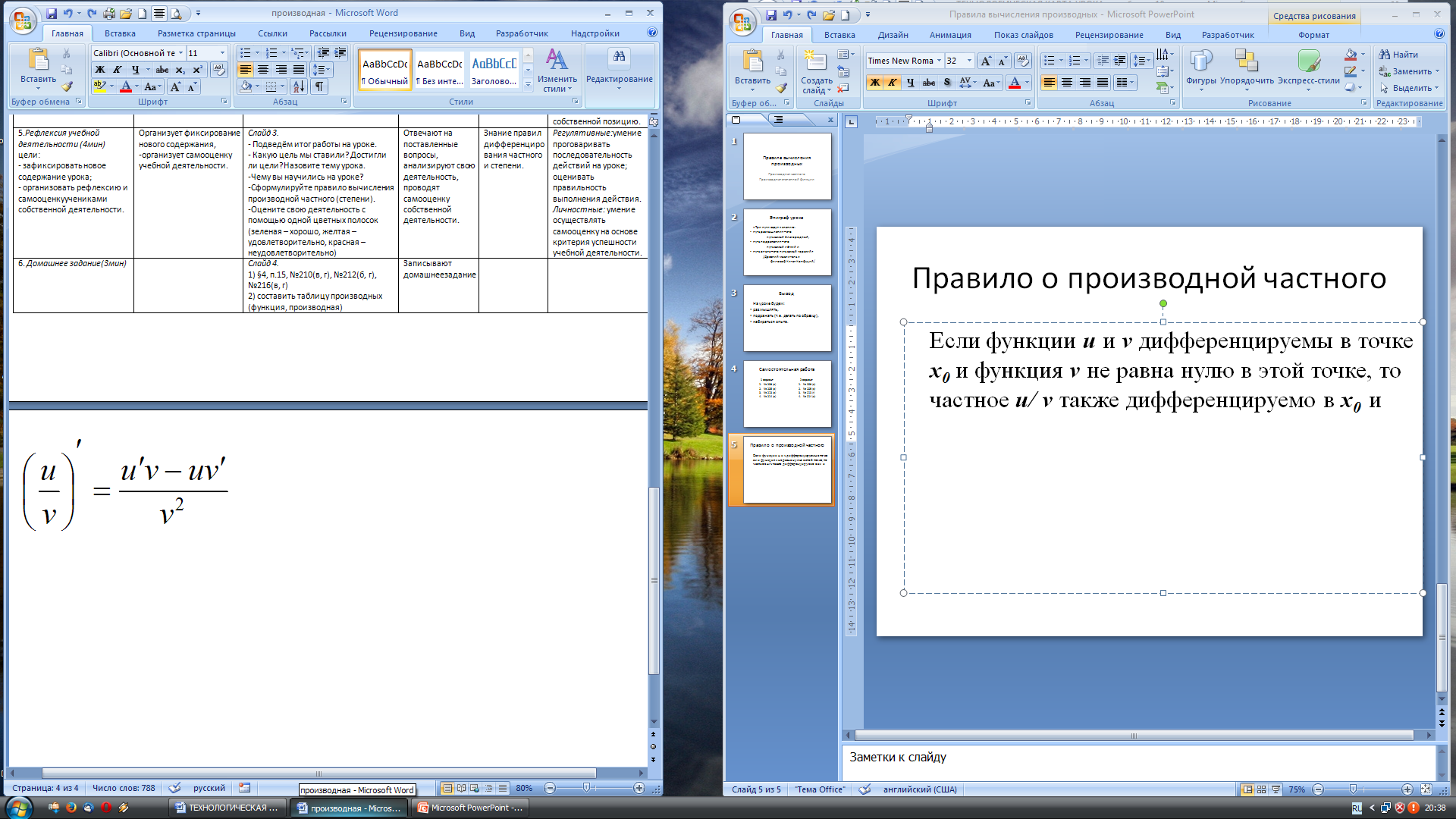 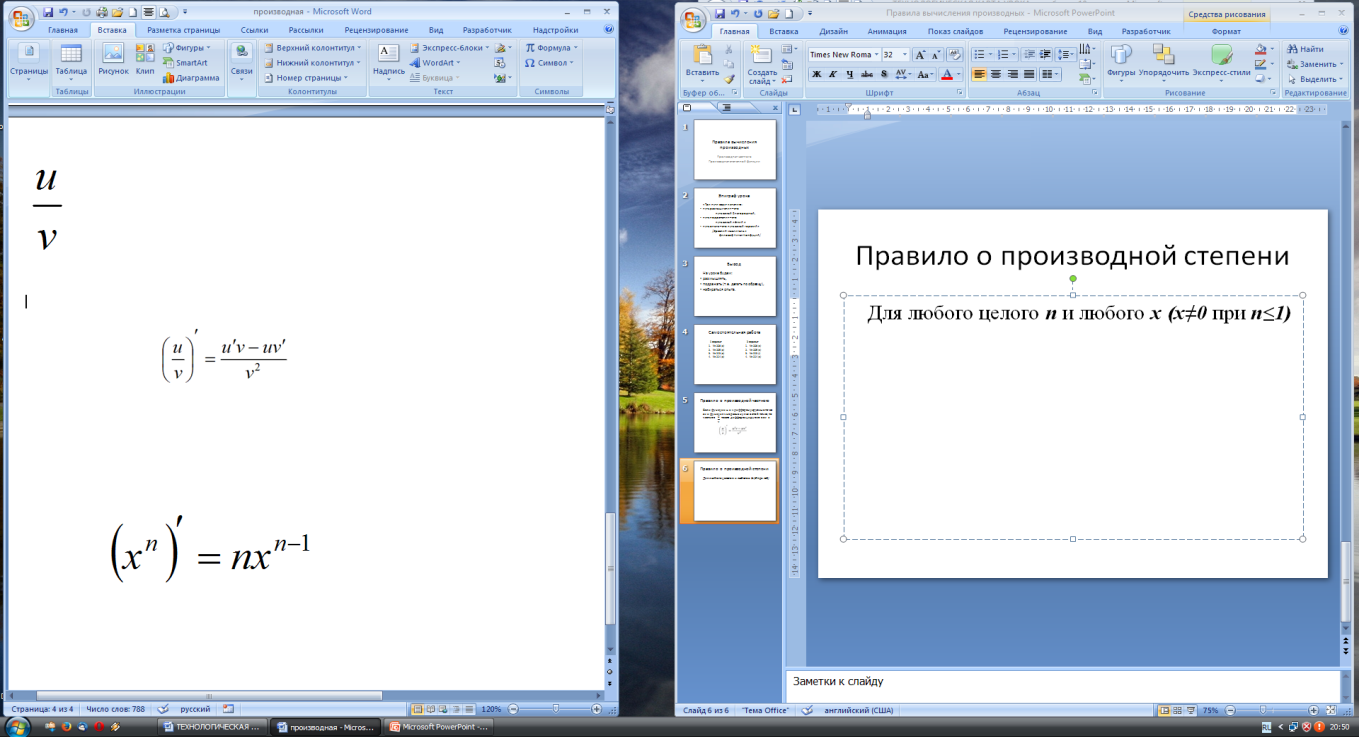 Организационно-деятельностный компонентТип урокаизучение и первичное закрепление новых знаний и способов действийОрганизационно-деятельностный компонентФорма урокапрактическая работаОрганизационно-деятельностный компонентОбразовательная технологиятехнология интерактивного обученияОрганизационно-деятельностный компонентОборудование урокаУчебник: Алгебра и начала математического анализа 10-11  классы. Атанасян Л.С. и др. М.: Просвещение, 2015 компьютер, проектор, электронная  презентацияОрганизационно-деятельностный компонентПредварительная подготовка к уроку учащихсяПовторить правила дифференцирования суммы, произведения.Организационно-деятельностный компонентДомашнее задание1) §4 п.15 №210(в, г), №212 (б, г), №216 (в, г)2) составить таблицу производных (функция, производная)Деятельность учителяДеятельность учащихсяПланируемые образовательные результатыI. ОРГАНИЗАЦИОННЫЙ МОМЕНТ (2мин)I. ОРГАНИЗАЦИОННЫЙ МОМЕНТ (2мин)I. ОРГАНИЗАЦИОННЫЙ МОМЕНТ (2мин)Приветствие. Психологический настрой на урок.Настраиваются на урок, проверяют готовность своего рабочего места.- самодисциплинаII. САМОСТОЯТЕЛЬНАЯ РАБОТА (6мин.)II. САМОСТОЯТЕЛЬНАЯ РАБОТА (6мин.)II. САМОСТОЯТЕЛЬНАЯ РАБОТА (6мин.)Контролирует выполнение работы.1 вариант: № 208 (а), № 209 (а), № 213 (а), № 214 (а) 2 вариант: № 208 (в), № 209 (в), № 213 (г), № 214 (в)Выполняют самостоятельную работу, проверяющую усвоение правил нахождения производной суммы и произведения.- умение оформлять мысли в письменной форме (КУД)- воспитание чувства ответственности за качество и результат выполняемой работы (ЛУД)- усвоение правил дифференцирования суммы и произведения (ПР)III. ИЗУЧЕНИЕ НОВЫХ ЗНАНИЙ И СПОСОБОВ ДЕЯТЕЛЬНОСТИ (10мин)III. ИЗУЧЕНИЕ НОВЫХ ЗНАНИЙ И СПОСОБОВ ДЕЯТЕЛЬНОСТИ (10мин)III. ИЗУЧЕНИЕ НОВЫХ ЗНАНИЙ И СПОСОБОВ ДЕЯТЕЛЬНОСТИ (10мин)Логическое обоснование темы урока, как продолжение знакомства с правилами вычисления производных.Вместе с учениками формулируетсяцель урока: усвоение правил дифференцирования частного и степени.Объясняет на основе изложения материала в учебнике (стр.114):1. Формулировка правил о производной частного и степенной функции2. Закрепление правилСлушают объяснение учителя, формулируют правила, закрепляют правила на примерах.- проявление учебно-познавательный интерес к новому учебному материалу (ЛУД)- усвоение правил дифференцирования частного и степени (ПР)- умение слушать и понимать речь других (КУД)ФИЗКУЛЬТМИНУТКА (2мин)ФИЗКУЛЬТМИНУТКА (2мин)ФИЗКУЛЬТМИНУТКА (2мин)IV. ЗАКРЕПЛЕНИЕ ИЗУЧЕННОГО МАТЕРИАЛА (14мин)IV. ЗАКРЕПЛЕНИЕ ИЗУЧЕННОГО МАТЕРИАЛА (14мин)IV. ЗАКРЕПЛЕНИЕ ИЗУЧЕННОГО МАТЕРИАЛА (14мин)Организует первичное усвоение изученного материала:§4 п.15 №211, №216(а, б), №210(а, б)Выполняют задания на доске и в тетрадях- применение правил дифференцирования частного и степени (ПР)-выбор наиболее эффективных способов решения задач в зависимости от конкретных условий; (ПУД)- умение использовать знаково-символические средства, строить логические цепи рассуждений (ПУД)- умение работать по плану (ЛР)- обоснование собственной позиции (КУД)VI. ИНФОРМАЦИЯ О ДОМАШНЕМ ЗАДАНИИ (2мин)VI. ИНФОРМАЦИЯ О ДОМАШНЕМ ЗАДАНИИ (2мин)VI. ИНФОРМАЦИЯ О ДОМАШНЕМ ЗАДАНИИ (2мин)Записывают домашнее задание: 1) §4 п.15 №210(в, г), №212 (б, г), №216 (в,г)2) составить таблицу производных (функция, производная)VII. ПОДВЕДЕНИЕ ИТОГОВ УРОКА (2 мин)VII. ПОДВЕДЕНИЕ ИТОГОВ УРОКА (2 мин)VII. ПОДВЕДЕНИЕ ИТОГОВ УРОКА (2 мин)Задаёт вопросы:- Какую цель поставили в начале урока?- Достигли мы цели?- Каким образом мы достигли цели?- Назовите тему урока.- Сформулируйте правило вычисления производной частного, степенной функции.- Как вы думаете, какая цель будет на следующем уроке?Отвечают на вопросы учителя.- умение проговаривать последовательность действий на уроке (РУД)VIII. РЕФЛЕКСИЯ УЧЕБНОЙ ДЕЯТЕЛЬНОСТИ (2мин)VIII. РЕФЛЕКСИЯ УЧЕБНОЙ ДЕЯТЕЛЬНОСТИ (2мин)VIII. РЕФЛЕКСИЯ УЧЕБНОЙ ДЕЯТЕЛЬНОСТИ (2мин)Организует рефлексию и самооценку учениками собственной учебной деятельности. (слайд 15)Отвечают на вопросы учителя.Анализируют свою деятельность.Делают самооценку-умеет оценивать правильность выполнения действия. (РУД).-способность к самооценке на основе критерия успешности учебной деятельности (ЛУД).№Название ресурсаТип, вид ресурса Форма предъявления информации (иллюстрация, презентация, видеофрагменты, тест, модель и т.д.)Гиперссылка на ресурс, обеспечивающий доступ к ЭОР1. МотивацияинформационныйЭлектронная презентация «Правила вычисления производных» (слайды 2,3)http://school-collection.edu.ru/catalog/rubr/b203b90d-74bb-2ec8-00e6-2d9cddb851d4/118867/ Электронное учебное издание Математика 5-11 класс. Практикум. «Дрофа» 20102.Самостоятельная работапрактический(слайд 4)http://school-collection.edu.ru/catalog/rubr/b203b90d-74bb-2ec8-00e6-2d9cddb851d4/118867/ Электронное учебное издание Математика 5-11 класс. Практикум. «Дрофа» 20103.Изучение новых знаний и способов деятельностиинформационный(слайды 5,6)http://school-collection.edu.ru/catalog/rubr/b203b90d-74bb-2ec8-00e6-2d9cddb851d4/118867/ Электронное учебное издание Математика 5-11 класс. Практикум. «Дрофа» 20104.Закрепление изученного материалапрактический(слайд 7)http://school-collection.edu.ru/catalog/rubr/b203b90d-74bb-2ec8-00e6-2d9cddb851d4/118867/ Электронное учебное издание Математика 5-11 класс. Практикум. «Дрофа» 20105.Информация о домашнем заданиипрактический(слайд 8)http://school-collection.edu.ru/catalog/rubr/b203b90d-74bb-2ec8-00e6-2d9cddb851d4/118867/ Электронное учебное издание Математика 5-11 класс. Практикум. «Дрофа» 20106.Рефлексия учебной деятельностипрактический(слайд 9)http://school-collection.edu.ru/catalog/rubr/b203b90d-74bb-2ec8-00e6-2d9cddb851d4/118867/ Электронное учебное издание Математика 5-11 класс. Практикум. «Дрофа» 2010